НОВОГРУДСКАЯ ЕПАРХИЯТеатрализованный Рождественский праздник   «Пять добрых дел»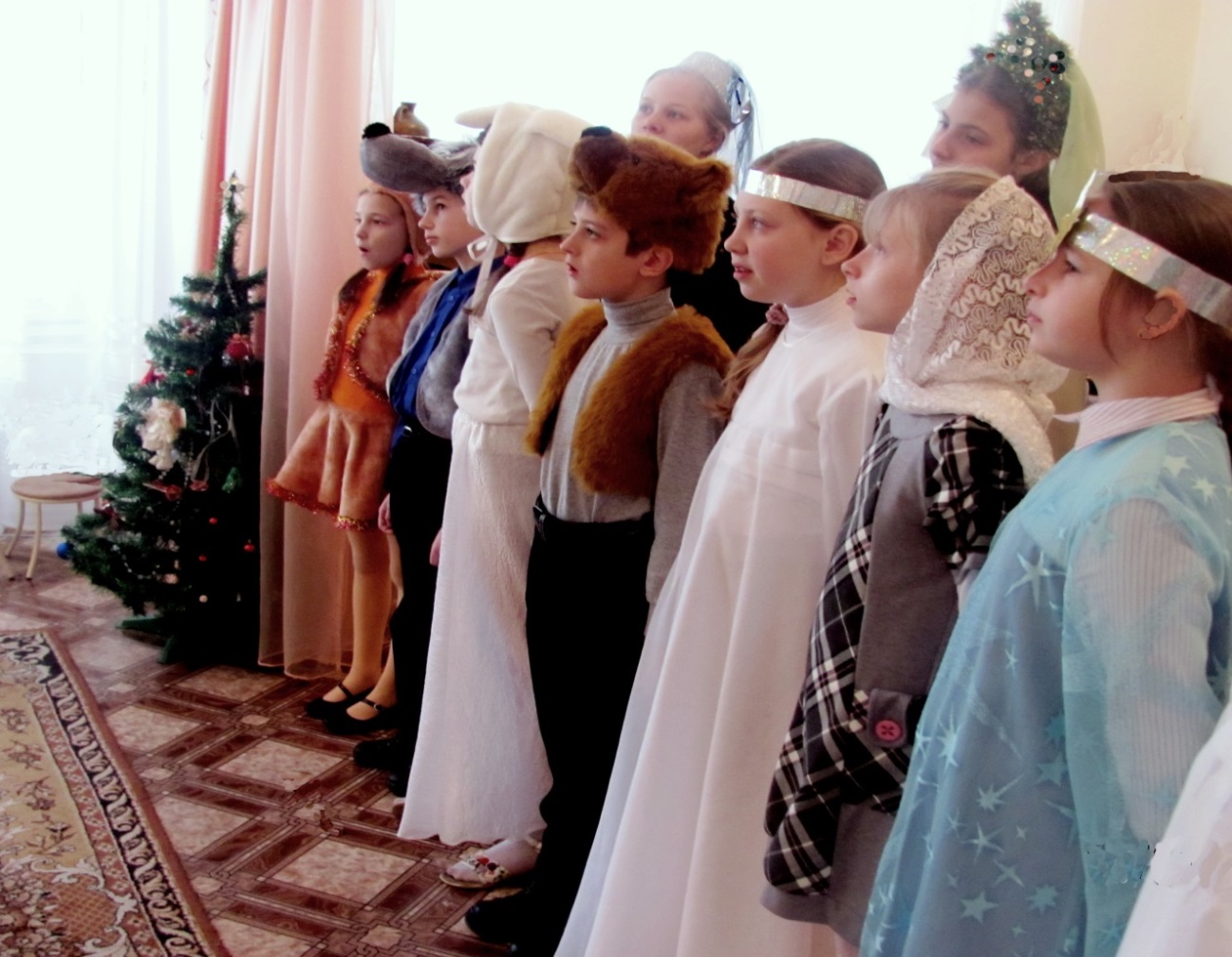 Ведущая: Здравствуйте, дорогие ребята, уважаемые гости! Вот и наступило Рождество Христово — самый светлый и добрый праздник на земле! На улице – бело и снежно, а в душе чисто и радостно: это Сам Богомладенец Христос касается наших сердец.   Звучит тропарь Рождества. Выходят дети и читают стихи.1чтец: Засветился небосвод,И снежинок хороводЗакружился…Тут же звон:Рождество!.. Динь-дон! Динь-дон!Это колокол небесный,C светлой силою чудесной,До сердец доносит весть:Веруй, что Спаситель есть!2 чтец: (держит в руках колокольчик)Серебристый колокольчик Рождества.Он звенит, звенит до самого утра.Слышен звон его повсюду, далеко.Это значит снова радость — Рождество!3 чтец: Мама елку украшает,Зреют в печке пироги.Скоро свечки засверкаютПод звездою из фольги!Снег пушинками кружитсяУ окошка моего.Будем вместе веселиться:Елка! Праздник! Рождество!4 чтец:Вот и скатерть на столе, нынче праздник на земле!Тот, который нам сияет даже в самой снежной мгле!Нынче вся земля светла и звенят колокола!И молитва тихо льётся и Христу звучит хвала!Звучит песня «Рождество Христово».5 чтец: Чудесный день! Природы торжество!Под свет звезды приходит Рождество!Приходит в каждый дом, и каждый раз,Как лучик солнца радостный  для нас.Я в этот день тихонечко проснусь,Молитву прочитаю, улыбнусь.Ведь это не простое торжество,Впущу я в дом и в сердце Рождество! 6 чтец: В зимнем воздухе кружатся, словно пух, снежинки.И на землю падают белые пушинки.Стал всем людям на примете Мальчик Назаретский.Рождество на целом свете — это праздник детский!На дворе – снега, сугробы и зима кружится,Ну а мы сегодня с вами будем веселиться!К нам, сюда лети, снежинка, белокрылая пушинка!Расскажи своим подружкам, что сегодня— Рождество!Выбегают девочки-снежинки.1-я снежинка: А что такое Рождество?2-я снежинка: Это значит, что на свете появился Божий Сын!Он пока ещё Младенец, но глаза его лучисты!А вокруг Него так ясно, а вокруг Него так чисто...3-я снежинка:Он лежит в пещере тёмной, Он, как солнышко сияети лучи Своей улыбки всем на свете посылает!1-я снежинка: Даже злы-ы-ым?3-я снежинка:Всем, богатым или бедным!Даже злым и даже вредным!...4-я снежинка:Что же мы? Скорей летим! И Младенца посетим!Девочки-снежинки исполняют танецВедущая: Давайте вспомним, ребята, как пришел на землю маленький Христос…1Рассказчица:  Чудным образом! …Давным-давно это было. Сидели  как-то пастухи на привале. Ночь. Тишина. Вдруг один из них воскликнул: "Смотрите, смотрите! На небе творится что-то необыкновенное!" Действительно: все небо было залито   блистающим светом, как будто день сошел на землю: это сияла большая   необыкновенно яркая звезда! И вдруг явились Ангелы Божии и возвестили  о Рождестве Младенца Христа.7 Чтец:Знаю я, что этой ночьюСветится всегдаВ темном небе в час урочныйЯркая звезда.Чтобы путники ночныеТеплый дом нашли,Чтоб волхвы дары святыеПринести смогли.8 чтец:Льдом и снегом мир сияетСредь алмазных звёзд.Нас с небес благословляетВ эту ночь Христос.Кружат ангелы над нами,Как пушистый снег.С Рождеством Христовым самиПоздравляют всех! Дети исполняют песню «…Это Ангелы летят».                                                          Под музыку появляются Ангелы и исполняют танец. 2 Рассказчица: Маленький Христос родился не в богатом доме,                              а в убогой пещере, где стояли домашние животные: бычок, ослик, лошади и овцы. Пресвятая Богородица, спеленав своего Божественного Сына, положила            в ясли— кормушку для скота, наполненную сеном. И Ангелы Небесные, увидев бедность и нищету, в которой родился Сын Божий, решили украсить пещеру.1 Ангел: Я полечу на юг, где всегда тепло и растут прекрасные цветы! Наберу целую охапку самых ярких цветов и украшу ими эту пещеру!2 Ангел: А я полечу на север, может и там я смогу отыскать что-нибудь необыкновенно  красивое, чтобы украсить пещеру!1 Рассказчица:  И Ангелы улетели… А через некоторое время первый Ангел принёс в пещеру букет прекрасных роз, разноцветных гиацинтов, белых лилий, голубых колокольчиков и весёлых ромашек… и украсил ими пещеру!Звучит вальс, исполняется танец девочек-цветов. После танца Девочки-Цветы ставят цветы в вазы у вертепа, а сами занимают места в зале. 2 Рассказчица: В это время второй Ангел, сколько ни летал среди северных снегов и льда — ничего отыскать в подарок  Божественному Младенцу не мог. И вдруг под сугробами он приметил пушистые зелёные ветки ёлочки.2Ангел: Я отнесу это скромное деревце в пещеру, пусть и оно порадует Младенца Христа! (ведёт за руку девочку-ёлочку)Девочка-Ёлочка: Какая я некрасивая, колючая и вовсе не нарядная! Как жаль, что Младенец не может мне порадоваться и улыбнуться!Ведущая: Увидели  Ангелы Божии, что опечалилась Ёлочка, пожалели они это скромное  деревце и решили украсить её самыми яркими и прекрасными маленькими звёздочками!Ангелы украшают ёлочку звёздами, на ёлке зажигаются огоньки1 Ангел:И вдруг блеснули, зажигаясь, на ёлке бриллианты звёзд!И обернулся, улыбаясь, её сиянию Христос!Девочка-Ёлочка:И с этих пор Христовой Ёлкой зовусь теперь я у людей.И блещут скромные мои иголки в огне Рождественских свечей!2 Ангел:Вечно свято, вечно ново Рождество для нас Христово!Много лет из года в год праздник этот радость льёт.Славьте Бога, стар и мал, – Он Спасителя нам дал! Исполняется песня « Водят звёзды хоровод…»1Ангел: В Рождественские дни все стараются дарить друг другу подарки. И мы должны сделать  для всех что-нибудь очень приятное!2 Ангел: Я знаю, знаю! Нет ничего лучше доброй Рождественской сказки! Поэтому приглашаем сказку в гости к нам!На фоне музыки появляется девочка, она напевает слова песенки.Девочка (поет): "Скоро-скоро Рождество… Скоро-скоро Рождество…" Скоро-то скоро, да еще как долго… Сейчас только день, а потом ещё вечер,                   и  только ночью  появится Рождественская звезда... А ведь я уже приготовила для всех подарки! Маме и папе сделала открытки, для маленького братика Антошки разукрасила и вырезала Ангелочка, а для подружки Танечки – золотистую Рождественскую звезду! Вот интересно,  а какой же мне подарок будет на Рождество?!... Да …  только это еще так нескоро, попробуй-ка  дождись этих подарков под елкой … (ходит, думает)  А что, если перевести стрелки часов вперёд? Может, и праздник наступит быстрее? Девочка переводит стрелки часов. Раздаются тревожная музыка и бой часов.  Свет гаснет…Девочка: Ой-ой-ой! Чего это так темно? Кто свет выключил? Мне страшно.Свет зажигается. Перед девочкой - Звездочёт.Девочка: Здра-а... Здрав-в-вств... Здравствуйте!Звездочёт: Здравствуй, здравствуй, девочка.Девочка: Куда это я попала? И кто Вы такой? Звездочёт: Ну что ж, отвечу на твои вопросы. Садись и слушай:Я — Звездочёт, я знаю звёздный мир и отвечаю за порядок в нём!Ещё я время бережно храню: не тороплю, не трачу, не гоню.Всему на свете свой приходит срок -Есть время - отдыхать, и есть - учить урок.Есть время - осени, и лету, и весне.Есть время и красавице Зиме.И в год один лишь раз, как торжество,Ко всем приходит снова Рождество!Но ты хотела время подогнать,Хотела ты умнее многих стать?И в результате – вот тебе урок,Уж не придет к нам праздник точно в срок!А ты - ты к нам попала, в царство сказок,Тебе придется жить здесь без подсказок,Без мамы, бабушки, без брата и друзей - Что натворила ты по глупости своей!!!Девочка: Но я … Я не хотела ничего плохого сделать. Я только хотела…  Ой,…  какой ужас!..  Вы не шутите? Рождество теперь не наступит? И мне придется жить здесь всегда, в этом царстве сказок?.. (у-у-у)  И никакого выхода нет?!.  (Плачет)Звездочёт: Ну-ну-ну. Сразу в слезы. Ладно, хватит реветь… Послушай, выход есть всегда – это говорю тебе я: главный Звездочёт Вселенной! Ты можешь все исправить.Девочка: Как? Перевести часы обратно?Звездочёт: Ну уж нет, это слишком простое  решение проблемы. Отправляйся в путь скорее, не забудь с собою взятьДушу добрую, сердце смелое и ума – так… фунтов пять.Ты домой вернешься, если…Девочка: Если что?Звездочёт: Рождество к нам придет, если…Девочка: Если что?Звездочёт:Все наладится, если только ты в дороге трудной своей,Совершишь пять добрых, славных дел. Пять дел! …Девочка: Я должна совершить пять добрых дел? Но каких? Кого я должна победить? Или, наоборот, освободить? Что я должна сделать?Звездочёт: Вот перед тобой страна сказок. И вот тебе на дорогу узелок -  в нем хлеб – не погибать же тебе с голоду? А дальше рассчитывай  только на себя, я и так с тобой слишком долго разговариваю. Время не ждет, мне пора…Звездочёт исчезает. Девочка остается одна, идёт по залу под музыку.Девочка: Что-то я притомилась. И есть очень хочется. Ну, как там в сказке говорится: «Сяду на пенек да съем пирожок».Мышка (не видна): Пи-пи-пи, пи-пи-пи, меня сначала накорми.Девочка: Что это? Кто это пищит?Мышка (выходит):Я –  маленькая мышка, не ела целый день,люблю я сыр, коврижку, мне  корку грызть не лень!Ну, накорми, прошу я! А то ведь с голода умру я!Хоть пирожок или  кусочек  сыра я с благодарностью приму…Девочка: Ничего себе "бедный маленький мышонок" - почти с меня ростом! Ладно, не плачь, получай половину пирожка. А сыр - весь забирай, я знаю, как вы, мыши, его любите.Девочка отдает мышке еду. Раздается громкая музыка. Голос говорит: "ПЕРВОЕ ДОБРОЕ ДЕЛО!"Девочка: Что это?.. Что это было? Ты слышала?Мышка: Слышала, слышала. Кто-то сказал: "Первое доброе дело!"Девочка: Значит, я уже совершила одно доброе дело! Но какое? Я ведь никого еще не спасла, никакое зло не победила?Мышка: Но ты же накормила меня!Девочка: Ты думаешь, это считается добрым делом?!Вот удивительно!..Я-то думала, придется,Мне сражаться и бороться,из беды всех выручать,Дни идти, ночей не спать.Мышонок: Я, пожалуй, пойду! А за угощение спаси Бог тебя! (убегает)Девочка: Во славу Божию, мышка! Что ж, и мне пора в дорогу!Звучит музыка, девочка двигается по залу. Вдруг музыка меняется на более грозную. Появляется медведь, он держится за живот и ревёт.Девочка: До-о-б-б-рый  де-е-нь! (девочка очень испугана, вся дрожит от страха)Медведь: И ты называешь этот день добрым!? Как ты смеешь!?Девочка: А-а, что такое? У вас другое мнение? Медведь: Конечно, другое! (Опять хватается за живот) У меня четвёртый день живот болит! Ничего есть не могу, вот даже тебя съесть и то не хочется! У-У-У!..Девочка: Ме... ме... меня …  Это плохо. То есть хорошо….  А как вы заболели? Что-то ели  перед этим? Мыли  руки, то есть… лапы перед едой? И свежие ли ели продукты?Медведь: Мы, медведи, лапы перед едой никогда не моем.  А продукты были самые свежие.  Помнится,  скушал я три чашки каши овсяной, да ещё добавил малинового варенья, медка, да пряников с печеньем и конфет целую корзину!! Ох, беда! А теперь живот-то как болит!Девочка: Всё понятно теперь с Вами, дядюшка  Медведь! У Вас просто несварение желудка!  Нельзя так много кушать сладкое!Медведь: Я и сам-то знаю про это,  да только очень уж люблю сладости! Ты мне лучше подскажи — это опасно? И чем теперь лечиться?Девочка: Вот была бы  здесь Лесная Аптечка с травами...Медведь: Так есть же эта Аптечка  у меня, есть! Дятел  подарил, он всё лето травки  собирал,  на зиму запасал!Девочка: Вот и замечательно! Теперь Вам они, дядюшка, медведь сгодятся! (ищет в аптечке) А вот то, что нам и надо: зверобой и ромашка. Можно чай заварить, а можно и  так их съесть. Медведь: Я больше чай люблю! Сейчас приготовлю и тебя угощу!Девочка: Спасибо, дядюшка Медведь, только некогда мне! Спешу я очень! А Вы выздоравливайте побыстрее!Мишка: Спасибо тебе, добрая девочка!Раздается голос: "ВТОРОЕ  ДОБРОЕ ДЕЛО!"Девочка: Вот как?!Девочка идёт по залу и поёт:Добро сильнее всех медведей в мире,С добром к медведю только подойди,И станет он милей щенка в квартире,И станет тоже добрым – погляди.… А я что-то устала. Есть мне теперь нечего, значит, надо хотя бы поспать часок- другой. Вот здесь и прилягу.Девочка ложится и засыпает. Появляются белочки, спорят из-за орехов.1Белка: Так нечестно! У тебя орешков больше!2Белка: Нет, это у тебя больше! Жадина !Девочка просыпается.Девочка: Что вы ругаетесь? Поспать человеку не дадут!Белки: (перебивая друг друга): Тебе хочется спать - а нам есть. 1Белка: Есть хочется, а орехи поделить не можем. Вдруг мне меньше достанется?2Белка:  А вдруг ей больше? А если...Девочка: Стоп - стоп! Давайте разберемся. Сколько у вас тут орехов? (считает, перекладывая  орешки из одной корзинки в другую) 1, 2, 3, 4, 5, 6, 7, 8, 9, 10! Десять, а  вас - двое. Вот видите, как все просто. Ведь десять как раз можно разделить на два. Значит, получайте каждая  по пять орехов и больше не ругайтесь!1 Белка: У меня пять. А у тебя? 2 Белка: И у меня пять. Вот так да!! У нас поровну орешков! Белки вместе: Слава  самой справедливой девочке в  мире!Раздается голос: "ТРЕТЬЕ  ДОБРОЕ  ДЕЛО!»Девочка: Доброе дело? Но сейчас-то, что я такого сделала?Белки: Да ты же нас помирила!Девочка: Тогда порадуйте и вы меня, попляшите со зверятами!Дети исполняют танец «Лесных зверят».  Появляется хитрая Лиса, она пробегает по залу, принюхивается, приглядывается  ко всему.ЛисаЯ – рыжая плутовкаКоварна и хитра.Ловлю я зайцев ловко,Ворую кур сама.И мышкой  поживитьсяЛюбит шустрая лисица.…Это что тут еще за танцы? Кто в лесу так шумит, мне, Лисоньке, отдыхать не даёт?Девочка: Простите, Лисичка, мы не знали, что вы отдыхаете, не хотели вас тревожить.Лиса: Не  хотели … не хотели. Вот я Волка позову, пусть он вас и съест!Девочка: Этого ни в коем случае делать нельзя!Лиса: Это почему ж нельзя? Еще как можно!Девочка: Нельзя, Лисонька, нельзя. Во-первых, как же без нас будут жить наши мамы, папы,  бабушки и дедушки. А во-вторых, если я не совершу пять добрых дел, Рождество не наступит.Лиса: Ну и что ж с того? Мне – что есть Рождество, что нет – всё равно.Девочка: Как это все равно? Ведь это  Святая Ночь! Вифлеемская звезда загорается ночью в небе лишь один раз в году!  А праздник, веселье для ребят, подарки?!! Лиса: Не бывает у меня никаких праздников … И подарки мне никто не дарит! Все считают, что раз я хитрая и коварная, то они мне просто не нужны!Девочка: Ой, какая же ты  несчастная... Мне тебя жалко.Лиса: Ишь ты! Ей меня жалко!.. Девочка: Давай подумаем, Лисичка,  как тебе жизнь свою изменить. Лиса: И ничего  мне менять не надо!Девочка: А мне кажется, если бы ты обманывать и хитрить перестала – всё было бы иначе!Лиса: Легко сказать иначе! А как же мне, Лисе  жить, если не хитрить?!Девочка: Очень просто: относись к другим так, как хочешь, чтобы относились к тебе! Зайчат не пугай! Цыплят не забирай! Со всеми доброй будь, про ложь совсем забудь!Лиса: Это нелегко!Девочка: Но тогда у тебя появятся настоящие друзья, и вместе с ними ты сможешь весело встретить Рождество Христово! А ведь это самый светлый и добрый праздник на земле!Лиса: Я согласна! Эй, зайчата, выбегайте! И меня вы не пугайтесь!Будем с вами веселиться и у ёлочки кружиться! Выбегают зайки и танцуют с Лисой.Зайка: Раз ты с нами подружилась и у ёлки веселилась,поздравляем с Рождеством и пирог тебе несём!Лиса: А пирог, наверное, сладкий, а пирог, наверное, вкусный! Вам спасибо от души, зайки-малыши!Девочка: И у меня для тебя есть, Лисичка, подарок! Вот тебе большая конфета!   Протягивает Лисе конфету. Раздается голос: "ЧЕТВЁРТОЕ ДОБРОЕ ДЕЛО!" Девочка: Вот здорово! Мне пора спешить! А вам, Лисичка и зайчата, счастливого Рождества!Звучит музыка, девочка двигается по залу, вдруг останавливается и говоритДевочка: Что такое? Кто-то под ёлочкой дрожит…и мяукает… (наклоняется, смотрит) Это же маленький котёнок, совсем замёрз, наверное! Котенок: Мяу, мяу, я очень замёрз! У меня, мяу, болит горлышко! (кашляет)Девочка: Вот глупыш! И зачем ты гуляешь зимой так долго на улице, где твой дом?Котёнок: У меня нет дома, я никому не нужен! Мяу!Девочка: Ну, не огорчайся! Хочешь,  я буду твоей хозяйкой,  и ты станешь жить со мною!?Котёнок: Мяу-мяу! Очень хочу! (ласкается к девочке, мурлычет)Девочка: А сейчас  я тебя укутаю тёплым шарфом, и горлышко твоё перестанет болеть! (снимает с себя шарф и укутывает котёнка)Раздается голос: "ПЯТОЕ ДОБРОЕ ДЕЛО!"Девочка: Ты слышал, слышал? Пятое доброе дело! И что же  я такого сделала?Котёнок: Ты ведь пожалела  меня, согрела шарфом и стала моей хозяйкой!  Девочка:  Но ты не думай, я совсем не специально…  То есть  специально, чтобы тебе помочь… Но не специально, чтобы только доброе дело сделать!!! Котенок: Спасибо тебе, добрая девочка! Девочка: А ты теперь не отставай от меня, а то потеряешься! Вперёд, за мной!Под музыку девочка с котёнком движется по залу.Все позади, тревоги и волненья,Пять добрых дел уже совершены,И Рождество наступит, без сомненья,          И праздник все увидим мы.Звездочёт:           Тебе же - время возвращаться,Теперь ты много поняла,Добра не надо дожидаться,Когда добро творишь сама.Пусть Рождество счастливым будет,Для всех твоих родных, друзей,Неси добро и счастье людям,Будь доброй, сильной, не робей!Исполняется песня о дружбе. Малыши читают стихи у елки:Я нарисую дом большойС кирпичною трубою,Открытой дверью и окном,Распахнутой душою.Я нарисую небосводС Рождественской звездою,Чтоб не сбивались мы с путиИ к Богу шли с тобою.Я нарисую солнышкоС огромными лучами,Чтоб согревало дом оно,Тепло нам было с вами.Еще мечтаю я о том,чтоб счастливо мы жилиИ все, кто будет в доме том,  Христа всегда любили!           Пусть радость сияет на лицахИ светит звездой Рождества,Живет в нашем сердце Спаситель,И путь наш идет – в небеса! Дети играют в игры, поют, рассказывают стихи.Им вручаются Рождественские подарки.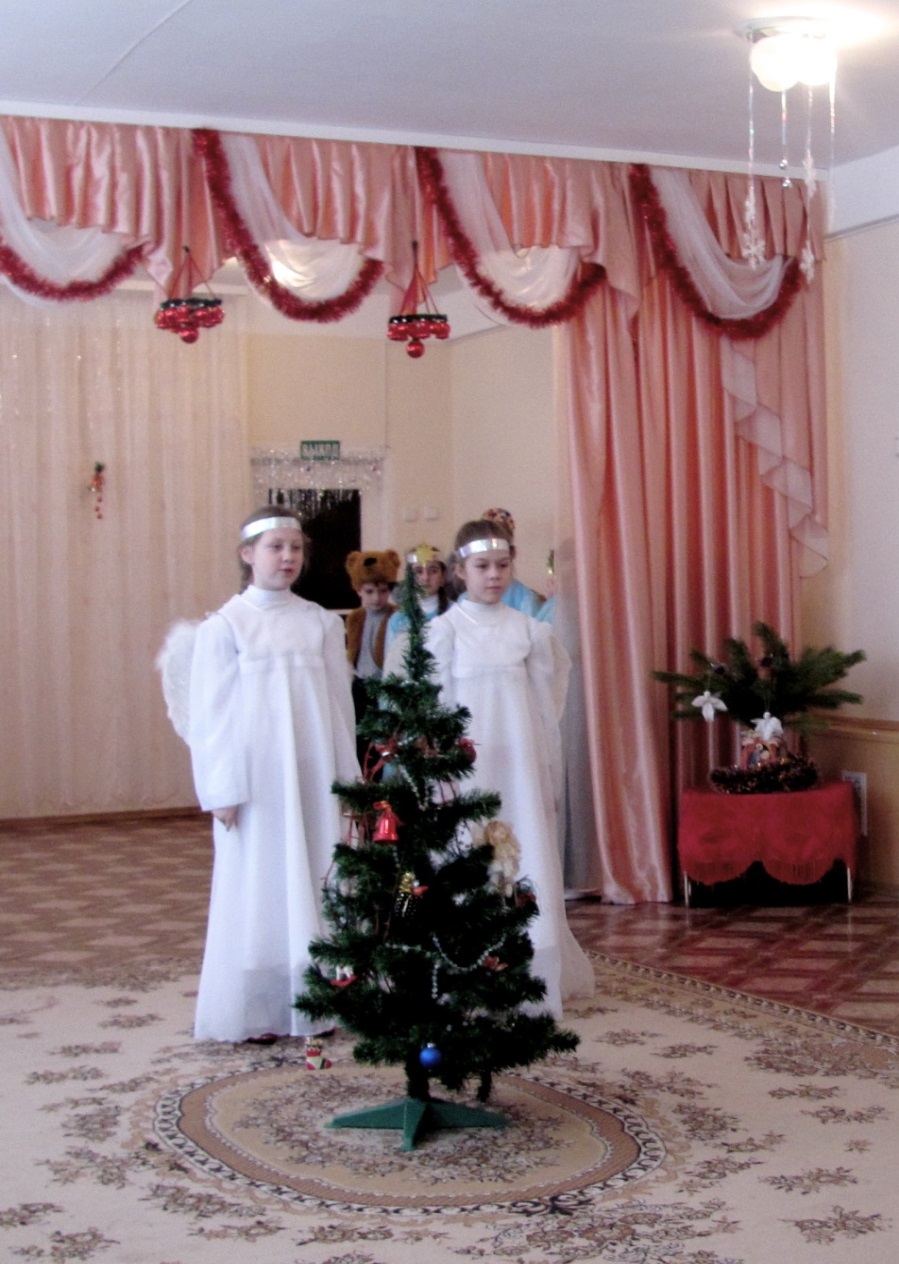 Список литературы:Першина Ольга. Серебристый колокольчик Рождества. Стихи для детей. Издательство Сестричества во имя свт. Игнатия Ставропольского. Приход храма Святаго Духа сошествия. М., 2006Низова Галина Юрьевна. Наши праздники. 83-89 с.  Издательство Макариев-Ремешского мужского монастыря  «Свет православия», 2001Газета «ПЕРЕКРЕСТОК», г. Белая Калитва, Ростовская обл., 2008 г.Преподаватель факультатива «Основы православной нравственности»               ГУО «Средняя школа №4 г. Новогрудка» Ирина Михайловна Стаганович